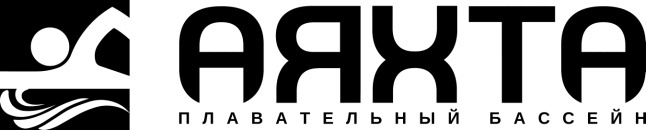 Заявкана поставку медпрепаратов с доставкой до покупателя (закупка у единственного поставщика)	Условия поставки: доставка за счет продавца до ул. Фабричная, 1 Б, гп Северо-Енисейский, Северо-Енисейский район, Красноярский край.Контакт: Брагин Максим Александрович, тел.8-902-958-61-11Муниципальное бюджетное физкультурно-оздоровительное учреждение «Бассейн «Аяхта» Северо-Енисейского района»ул. Фабричная, № 1Б, гп Северо-Енисейский,Красноярского края, 663282E-mail: ayahta@inbox.ruтел.: 8(39160)21-5-20ОКПО 39717814 ОГРН 1152454001160ИНН/КПП 2434000350/243401001№                              Наименованиеколичествоупаковка1Аммиак раствор для наружного применения и ингаляций 100 мг/мл 4Фл2Р-р Ббриллиантовой зелени 1%4фл3Таб. Валидол №62Уп4Н-ка Валерианы 25 мл5Фл5таб Валерианы 20 мг № 105Уп6Р-р Глюкозы 40 % -10 мл №101Уп7Р-р Климастина (тавегил) 2.0 мл №51Уп8Клей БФ 66шт9Спрей Лидокаина 50 мл1фл10Р-р Мезатона 1.0 мл №101уп11Раствор перекиси водорода 3% -100,0 мл20фл12Перчатки латексные смотровые  200уп13Перчатки стерильные №750пар14Пакет гипотермический для ОПМП ( Снежок)30шт15Сульфацил Na 20% - 5 мл20фл16р-р Сиалора 10 мл  2фл17Салфетки стерильные «Стерелюкс» 7.5см * 7.5см     50уп18Хлоргексидин     раствор     для     наружного применения 0.05% -100 мл5фл19р-р Эуфиллина 5мл  №102уп20Н-ка йода 5% -25 мл3фл21Губка Гемостатическая коллагеновая2уп22Мазь Нурофен 5% -50,02уп23Таб Нитроглицерина 0,5 мг № 40 3уп24Р-р Адреналина 1.0мл №52уп25Р-р Глюкозы 5% 200 мл2фл26Р-р Супрастина 1 мл № 52уп27Р-р Кордиамина 1 мл № 102уп28Р-р Димедрола 1 мл № 102уп29 Уголь активированный 0.25 мг № 1020уп30Салфетка антисептическая спиртовая 135мм * 185 мм100шт31Салфетки марлевые медицинские стерильные  16см * 14см  № 1010уп32Спиртовая салфетка для инъекций 60*100 мм200шт33Устройство – маска полиэтиленовая с обратным клапаном для ивл2шт34Лейкопластырь бактерицидный 6см* 10 см100шт35Шпатель медицинский деревянный 150мм*18мм* 1,6мм10шт36Напальчники медицинские №550уп37Лейкопластырь медицинский на тканевой основе 1см*250100шт38Лейкопластырь бактерицидный гипоаллергенный на не тканевой основе с антисептиком 6см*10см100шт39Спирт этиловый 70%-100мл2фл40Пробоотборник для воды1шт41Термометр для воды с щупом 1шт42Контейнер полимерный медицинский КДХТ-01 «ЕЛАТ»2шт43Тонометр электронный «ОМРОН»1шт44Пинцет медицинский одноразовый 12,5см20шт45Покрывало спасательное (Германия) 160*210 серебристый/золотой2шт46Кожный антисептик «миросептик»2фл47дозатор2шт